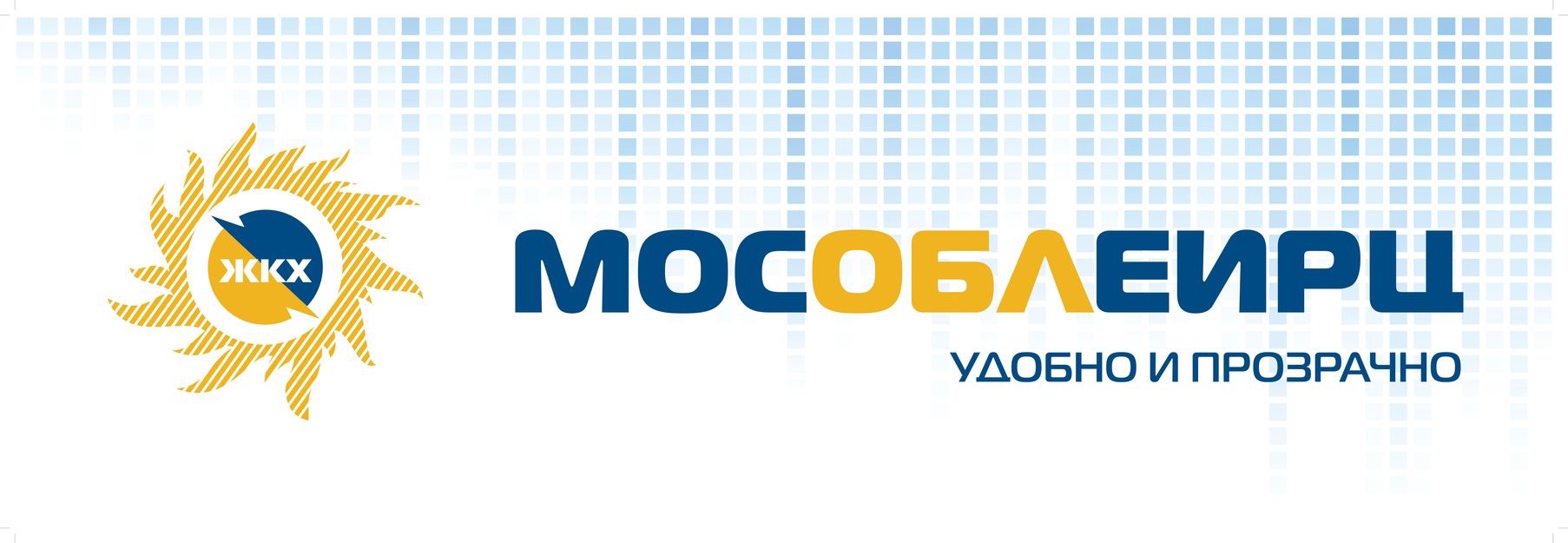 Изменения в сфере ЖКХ для жителей Сергиево-Посадского городского округа Изменение стоимости услуги «содержание и ремонт жилого помещения».  С 1 января 2021 года для жителей  Краснозаводска изменилась стоимость содержания жилого фонда для нанимателей и собственников помещений, которые в конце 2020 года не приняли решения о выборе способа управления своими многоквартирными домами или не приняли на общем собрании решения об установлении размера платы за содержание жилого помещения.Начиная с января размер платы за содержание жилого фонда изменился для жителей, чьи дома обслуживает управляющая компания  ООО «ПСК Интехси». Размер платы утвержден решением Совета депутатов Сергиево-Посадского городского округа от 27.02.2020 № 17/02-МЗ. Смена управляющей организации. С 31 декабря 2020 года 
ООО «МосОблЭксплуатация» прекратила обслуживание сорока многоквартирных домов. В соответствии с решениями собственников о выборе способа управления домами к управлению двадцати пятью домами приступило МБУ «Благоустройство СП». По  пятнадцати домам управляющая организация не определена.На основании договора о расчетах, заключенного с 
МБУ «Благоустройство СП», МосОблЕИРЦ начал производить начисления за услугу «содержание жилого помещения» в адрес новой управляющей компании. В платежных документах за январь 2021 года отразятся текущие начисления за содержание жилого помещения, с учетом задолженностей и переплат прошлых периодов. Смена поставщика услуги. В соответствии с постановлением главы Сергиево-Посадского городского округа Московской области от 09.11.2020 №1662-ПГ-ПГ «Об определении гарантирующей организации в сфере водоснабжения и водоотведения на территории Сергиево-Посадского городского округа Московской области» определена гарантирующая организация в части холодного водоснабжения и водоотведения – МУП  «Водоканал».С 1 января 2021 года на основании договора о расчетах, заключенного с 
МУП  «Водоканал», МосОблЕИРЦ будет производить начисления по услугам «холодное водоснабжение», «водоотведение». Порядок расчетов и стоимость услуг для жителей Сергиева Посада не изменятся.По вопросам оказания услуг водоснабжения жители могут обращаться по адресу: г. Сергиев Посад, ул. Глинки, д.2, телефон единой диспетчерской службы  8-496-551-66-88.Оплатить жилищно-коммунальные услуги без комиссии можно в личном кабинете на сайте МосОблЕИРЦ, в мобильном приложении «МосОблЕИРЦ Онлайн» или через кнопку моментальной оплаты «Оплатить квитанцию онлайн» на главной странице сайта расчетного центра. Оплата также принимается в кассах расчетного центра, в кассах и терминалах банка Сбер, в отделениях Почты России.Получить справочную информацию и проконсультироваться по вопросам расчетов за ЖКУ можно по телефонам контактного центра 8-496-245-15-99 или 8-499-444-01-00 ежедневно с 8.00 до 22.00. Служба  корпоративных коммуникаций МосОблЕИРЦ